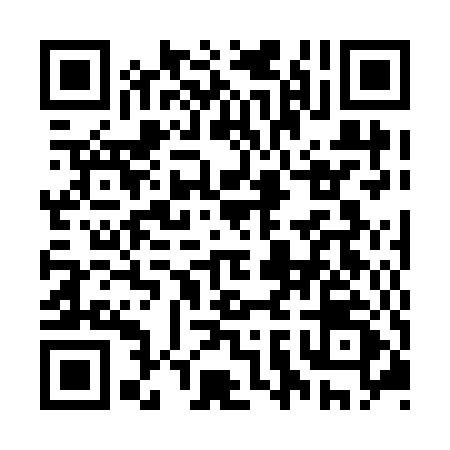 Prayer times for Domaine-Philippe, Quebec, CanadaMon 1 Jul 2024 - Wed 31 Jul 2024High Latitude Method: Angle Based RulePrayer Calculation Method: Islamic Society of North AmericaAsar Calculation Method: HanafiPrayer times provided by https://www.salahtimes.comDateDayFajrSunriseDhuhrAsrMaghribIsha1Mon2:524:5112:536:238:5510:542Tue2:534:5212:536:238:5410:543Wed2:534:5312:536:228:5410:544Thu2:544:5312:546:228:5410:545Fri2:544:5412:546:228:5310:536Sat2:544:5512:546:228:5310:537Sun2:554:5612:546:228:5210:538Mon2:554:5712:546:228:5210:539Tue2:564:5812:546:218:5110:5310Wed2:564:5912:556:218:5010:5211Thu2:575:0012:556:218:5010:5212Fri2:585:0012:556:208:4910:5213Sat2:585:0112:556:208:4810:5114Sun2:595:0312:556:208:4710:5115Mon2:595:0412:556:198:4610:5116Tue3:005:0512:556:198:4510:5017Wed3:005:0612:556:188:4410:5018Thu3:025:0712:556:188:4310:4819Fri3:045:0812:556:178:4210:4620Sat3:065:0912:566:178:4110:4421Sun3:085:1012:566:168:4010:4222Mon3:105:1212:566:158:3910:4023Tue3:125:1312:566:158:3810:3824Wed3:155:1412:566:148:3710:3625Thu3:175:1512:566:138:3510:3326Fri3:195:1612:566:138:3410:3127Sat3:215:1812:566:128:3310:2928Sun3:235:1912:566:118:3210:2729Mon3:255:2012:566:108:3010:2430Tue3:285:2212:566:098:2910:2231Wed3:305:2312:556:088:2710:20